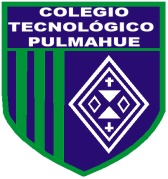 Colegio Tecnológico PulmahuePLAN DE TRABAJO 23 DE MARZO DE 2020ESTIMADOS PADRES y/o APODERADOS.Envío a ustedes objetivos y contenidos que trabajarán durante esta suspensión de clase, así como también las orientaciones  para  ejecutar las actividades de Tecnología de 4to básico.                   OBJETIVOS DE  APRENDIZAJE: Usar procesador de textos para crear, editar, dar formatos, incorporar elementos de diseño y guardar un documento. ESCRIBE EN TU CUADERNO EL SIGUIENTE CONTENIDODefinición procesador de textosUn procesador de texto es una aplicación informática que permite crear y editar documentos de texto en una computadora. Se trata de un software de múltiples funcionalidades para la redacción, con diferentes tipografías, tamaños de letra, colores, tipos de párrafos, efectos artísticos y otras opciones.EditarEs la producción de ejemplares de una obra artística o científica o de un documento visual. El verbo editar indica la acción de publicar una pieza a través de su plasmación en un soporte físico o digital.Elementos de diseñoEs el proceso de programar, proyectar, coordinar, seleccionar y organizar una serie de elementos para producir objetos visuales destinados a comunicar mensajes específicos a grupos determinados.ELIZABETH RIOS POLANCOPROFESORA DE LENGUAJE Y COMUNICACIÓNCOLEGIO TECNOLÓGICO PULMAHUE         ActividadesExplica con tus propias palabras cómo se puede cambiar el tipo de le letra y el color de esta en el programa Word.____________________________________________________________________________________________________________________________________________________________________________________________________________________________________________________________________________________________________________________________________________________________________________